AL DIRIGENTE SCOLASTICOE AL DIRETTORE S.G.A.IC. GAIARINEOGGETTO: RICHIESTA SCAMBIO ORARIOLa/Il sottoscritt_  ________________________________________________ docente  di ruolo  non  di ruolo, in servizio presso la scuola  Infanzia di ALBINA / GAIARINE  sez._______   Primaria di GAIARINE / FRANCENIGO   classe/i _______  Secondaria di I° di Gaiarine classe/i ____________C H I E D EDi poter scambiare il proprio orario di servizio nella giornata di _____________________________ La/Il sottoscritt_  dichiara di aver già preso accordi con i colleghi e pertanto l’orario sarà il seguente:RESTITUZIONEDichiara di sollevare l’Amministrazione da ogni responsabilità (compreso l’uso del mezzo proprio di trasporto) durante il periodo nel quale non presterà servizio.Gaiarine,…………………………………………			                    ________________________________________________________________________		                          					       firma dell’insegnante richiedente                                                                 firma docenti sostituti _______________________________________________________________________________________							                 ____________________________________________							                ____________________________________________							                ___________________________________________ISTITUTO COMPRENSIVO di GAIARINE (TV)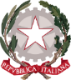 Scuole dell’infanzia, primaria e secondaria di 1° gradoVia G.da Camino 5 – 31018 Gaiarine (TV)  Tel 0434-76388RISERVATO ALLA SEGRETERIA                                       PROT_______________________________ DEL_______________ AUTORIZZA 		 NON AUTORIZZA     IL DIRIGENTE SCOLASTICO                                                                                                                                                          Tommaso PiazzeseGIORNOORACLASSE/SEZINSEGNANTE CHE SOSTITUISCEGIORNOORACLASSE/SEZ